Anexa nr.2.2CERERE PRIVIND ACORDAREA/MODIFICAREA  AUTORIZAŢIEI PENTRU OPERAȚIUNI COMERCIALE SPECIALIZATE (LUCRU AERIAN)SOLICITANTUL (nume, adresă, date comerciale şi de înregistrare):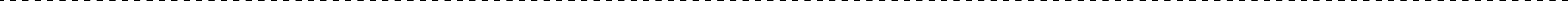 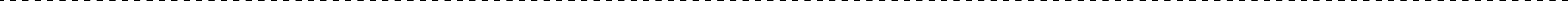 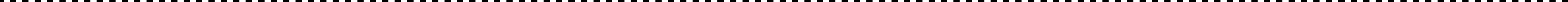 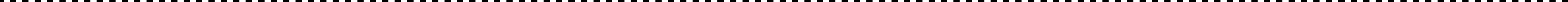 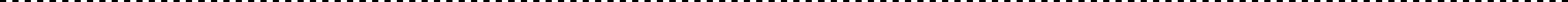 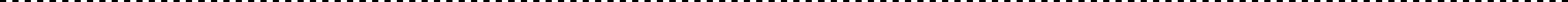 REPREZENTAT prin (nume, prenume, funcţie/calitate, adresă):solicit acordarea,           modificarea,                Autorizaţiei pentru operațiuni comerciale specializate (lucru aerian) pentru a fi autorizat să desfăşor operaţiuni aeriene, conform următoarelor informaţii:Aeronave (tip, număr şi înmatriculare)Aeronave proprii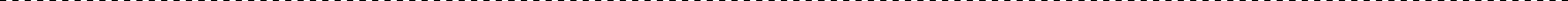 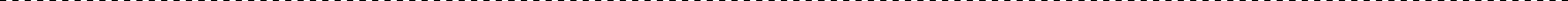 Aeronave aflate la dispoziţie în baza unui titlu de deţinere (natura titlului de deţinere, perioada de utilizare)Categoria operaţiunilor aeriene propuse pentru autorizareBaze de operare pentru fiecare tip de aeronavă (principale şi secundare)Date privind organizarea managerialăStructura organizatorică şi funcţiile subdiviziunilorNumele, calificarea şi experienţa personalului responsabil pentru:operaţiunile de zbor;pregătirea membrilor echipajului;operațiuni la sol;menținerea navigabilității.Tipul zonelor geografice propuse pentru operare (şes, munte, mare, zbor deasupra oraşelor mari şi/sau deasupra municipiului Chișinău).Data la care Manualul de operațiuni va fi înaintat AAC spre  aprobareDate detaliate privind sistemul de întreținere tehnică a aeronavelorOrganizarea sistemului de întreținere tehnică a aeronavelorResponsabilităţile pentru întreţinerea tehnică a fiecărui tip de aeronavă (numele şi adresa organizaţiei de întreţinere şi numărul contractului cu aceasta, dacă este cazul).Referinţe privind programul de întreţinere pentru fiecare tip de aeronavă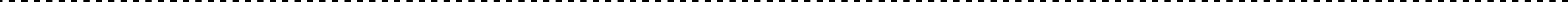 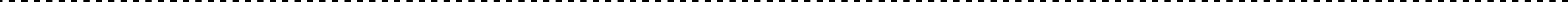 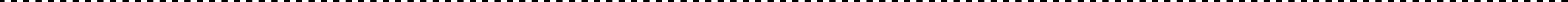 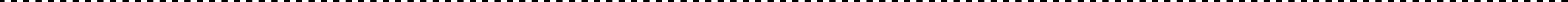 2.8. Data propusă pentru începerea operării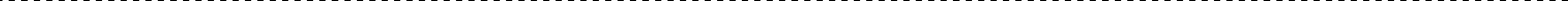 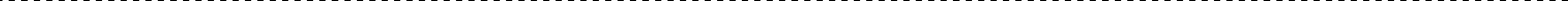 2.9. Numărul Autorizației pentru operațiuni comerciale specializate (lucru aerian) deţinute: 11 Se completează numai în cazul solicitării modificării autorizației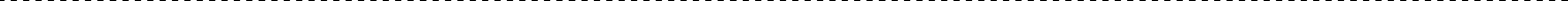 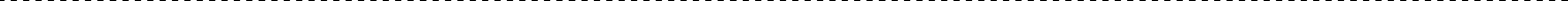 Declar că informaţiile prezentate mai sus sunt reale şi că orice modificare a acestora va fi adusă la cunoştinţa Autorităţii Aeronautice Civile, în termenele prevăzute de cadrul normativ aplicabil.Numele şi prenumele persoanei autorizate (cu majuscule)Semnătura   	Data   _________________________________________________________Nr.A.OperaţiuniLUCRU AERIANDa/NuDa/NuÎnmatriculare1.Operaţiuni în folosul agriculturii şi silviculturii2.Aerofotogrametrie3.Operaţiuni geodezice4.Tractare aeronave5.Operațiuni cu parașute și lansare materiale6.Operaţiuni de supraveghere7.Reclamă aeriană (tractare banner)8.Observaţii meteo9.Calibrări mijloace PNA-Tc.10.Operaţiuni speciale cu elicoptere (încărcăturisuspendate)11.Operaţiuni de stingere a incendiilor12.Operaţiuni pentru protecţia mediului13.Operaţiuni de căutare şi salvare14.Alte activităţi